 Councillors are summoned to the Parish Council (Trust) Meeting immediately following the Parish Council Meeting on Monday 2nd December 2019 in the North Luffenham Community Centre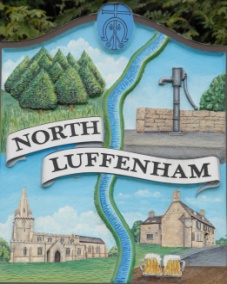 Agenda75/19 	Apologies 76/19 	Declarations of Interest77/19	To approve and sign minutes of PC Trust meeting held on:28th October 201978/19	Finance Report – ClerkTo receive a report from Cllr Burrows– Bank Reconciliation 18th November 2019To consider and approve the finance reportTo receive, consider and approve the Budget for 2020/2021 as submitted by the Finance Working Group.To receive, consider and approve the grass cutting quotes received from Mow All (£224.29 pm an increase of £10pm) and 4 Counties Ground Maintenance (£120 per cut an increase of £30 per cut) for 2020To note a VAT claim of £124.58To receive and approve the following payments£562.79; Water Plus re water supply to the allotmentsTo not the following contractual payments£270.00; 4 Counties October Grass Cut (3)79/19 	Field Gardens Report - Cllr CadeAllotments update: Woodland Walk update:80/19	Oval Report - Cllr CadeTo Consider the request from Western Power to re-route the HV Cable away from the main line of trees.To receive an update on the Oval Trees and progress towards sorting out a replacement strategy81/19	To report on progress re the setting up of a G Suite for Trust Business as agreed at the extraordinary meeting on 30th July 201982/19		To receive, consider and approve NLPC Trust meetings dates through to April 202183/19 	Date of next meeting: Monday 20th January 2020 immediately following the PC meetingJohn Willoughby, Parish Clerk26th November 2019 